Direction du Commerce Batna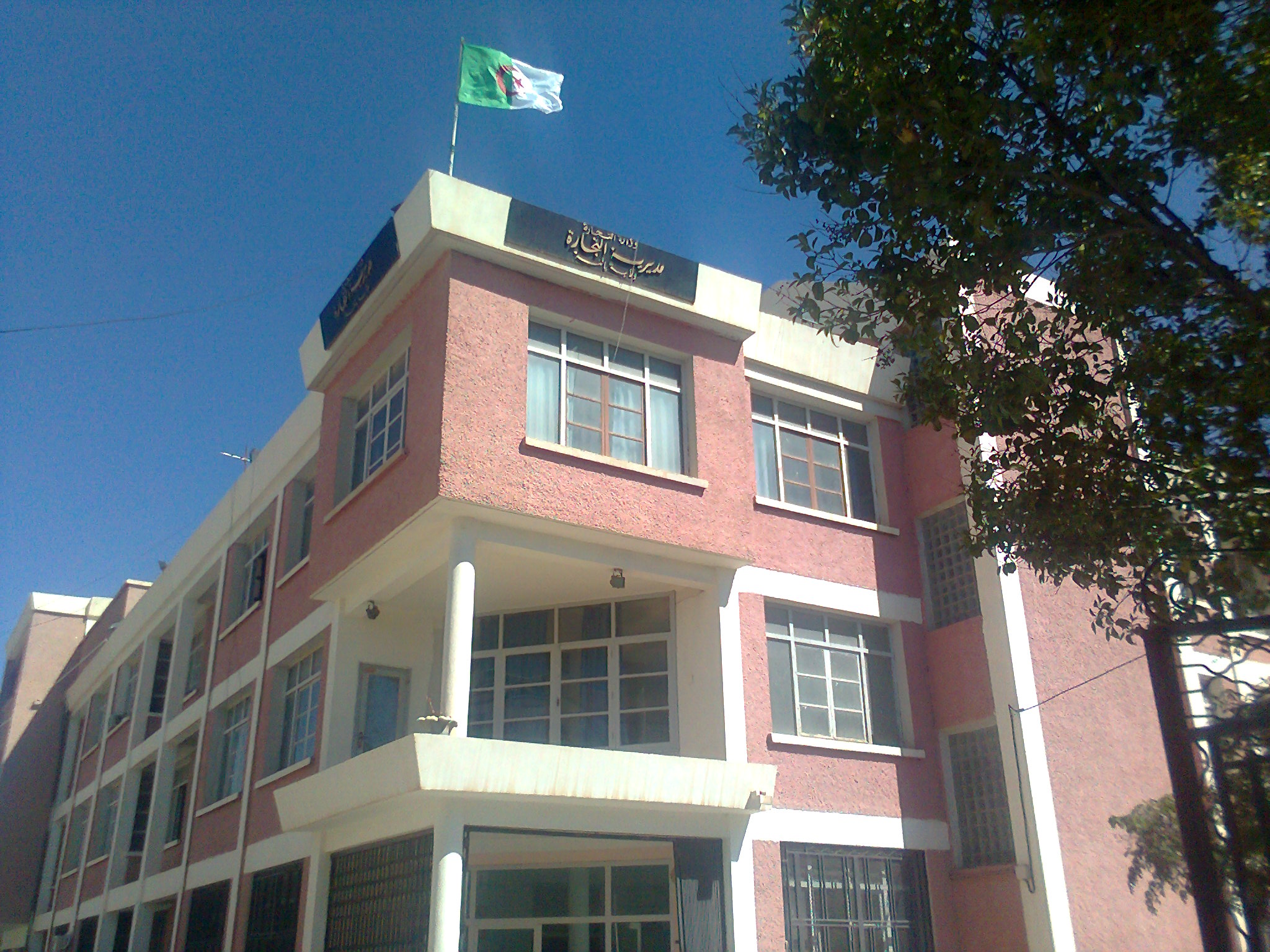 Bilan des activités des services de la direction  du commerce durant le 3eme  TR 2016Principales InfractionsBilan des Brigades MixtesNombre de Brigades55Nombre d’Interventions 5.551Nombre d’Infractions1.547Nombre de Procès-Verbaux 1.519Nombre de Fermetures Administratives 125Nombre d’Echantillons prélevés 133Quantité de Produits Saisies (Tonnes)7,2244Principaux Produits SaisiesViandes- Produits Alimentaires –Produits cosmétiquesValeur de la Saisie (DA)777.195,25Montant de Défaut de Facture (DA)1.327.149.000,53Montant des Factures non Conformes80.000,00Montant de Prix Illicite (DA) 337.900,00     Montant de Factures Fictives5.281.104,54   Contrôle de la Qualité et de la Répression des FraudesContrôles des pratiques Commerciales* Manque d’’hygiène * Produits non Conformes* Manque d’Etiquetage* Empêcher l’accomplissement des missions de contrôle.* Défaut d’affichage des prix* Défaut de facturation* D.R.C* Activité commerciale sédentaire sans local.Commerce – Services VétérinairesCommerce –Impôts - DouanesNombre d’Interventions 9603Nombre d’Infractions1201Nombre de Procès-Verbaux 1201Nombre de Fermetures Administratives //Nombre d’Echantillons prélevés 12/Montant de Défaut de Facture (DA)//Montant des Factures Fictives (DA)/5.281.104,54   Principaux Produits saisies Viandes et Dérivés/Quantité des produits saisies (T)0,0251/Valeur de la Saisie (DA)16.830.00/